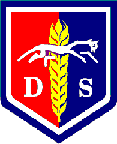 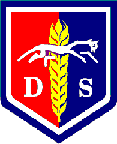 Job applied for:						                              Where did you see the role advertised?Sex Discrimination Act 1975Race Relations Act 1976How would you describe your ethnic origin?Disability Discrimination Act 1995WhiteWhiteMixedMixedAsian or Asian BlackAsian or Asian BlackBlack or Black BritishBlack or Black BritishOther Ethnic GroupsOther Ethnic GroupsBritishWhite & Black
CaribbeanIndianCaribbeanChineseIrishWhite & Black
AfricanPakistaniAfricanAny other
ethnic groupAny other White
backgroundWhite & AsianBangladeshiAny other black
backgroundAny other mixed backgroundReligion (mark one box only)Religion (mark one box only)Religion (mark one box only)Religion (mark one box only)Religion (mark one box only)Buddhist  Christian  Hindu  Jewish  Muslim  Sikh         None        Other  Prefer Not to Say  Prefer Not to Say  Sexual Identity (mark one box only)Sexual Identity (mark one box only)Sexual Identity (mark one box only)Bisexual  Gay     Heterosexual        Lesbian   Other   Prefer Not to Say  